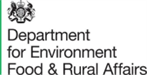 Biodiversity gain planSubmit a biodiversity gain plan to show how your development will achieve biodiversity net gain.When to use this form A biodiversity gain plan shows how a development will achieve 10% biodiversity net gain (BNG). Submit this form to your local planning authority after they approve your planning application.Unless your development is exempt, you cannot start the development until the LPA approves your biodiversity gain plan and biodiversity metric calculation tool. 1. Submission details 1.1 Date For example, 3/11/20231.2 Planning application reference number 1.3 Local planning authority (LPA)1.4 Development site addressIf the site does not have an address, enter the OS grid reference.1.5 Describe the developmentTell us about the proposed development and any changes of use (250 words).2. Developer details2.1 Applicant name2.2 Company name2.3 Address2.4 Email address 2.5 Telephone number2.6 DeclarationBy signing this declaration, you confirm that the information you give is complete and correct. Any opinions are your genuine opinions.2.7 Signature2.8 Date3. Responsible person detailsTell us about who is responsible for completing the biodiversity gain plan. For example, a consultancy ecologist or planning agent.3.1 Name3.2 Company name3.3 Address3.4 Email address 3.5 Telephone number3.6 DeclarationBy signing this declaration, you confirm that the information you give is complete and correct. Any opinions are your genuine opinions.3.7 Signature3.8 Date4. Biodiversity net gain strategy 4.1 Is the relevant date for the pre-development biodiversity value the same date as the planning application? Yes No4.2 If no, what earlier date did you agree with the LPA?4.3 How have you met the guidance on ‘what counts towards your BNG’?Find out what you can count towards a development’s BNG4.4 How will you avoid or minimise impacts to habitats?Tell us about the steps you’ve taken on site, including to avoid or minimise the impact on irreplaceable habitats.4.5 Did you use your local nature recovery strategy to inform the strategic significance of habitats?This includes other specified strategies if you do not have a local nature recovery strategy. Yes No4.6 How will you achieve the target net gain percentage? On-site Off-site Both4.7 Are any of your on-site enhancements considered ‘significant’?Find out what counts as a significant on-site enhancement. Yes No4.8 If yes, tell us about the significant on-site enhancements Include the appropriate planning condition or how you’ve secured the habitat.4.9 How many off-site biodiversity units do you need to meet 10% net gain?4.10 Explain why you’re using off-site biodiversity unitsOnly answer this question if you’re planning to use off-site biodiversity units (250 words).4.11 Explain why you’re planning to use statutory biodiversity creditsOnly answer this question if you’re planning to use statutory biodiversity credits (250 words).4.12 Do you have a habitat management and monitoring plan? Yes No4.13 Have you used the statutory biodiversity metric tool? Yes No4.14 Biodiversity metric calculation Send your biodiversity metric calculation to the LPA and enter the file name.4.15 Condition assessmentsSend your condition assessments to the LPA and enter the file name.4.16 Pre-development habitat survey report and mapSend your baseline habitat survey report and map to the LPA. Enter the file name.4.17 Post-development habitat map or landscape planSend your post-development habitat survey report and map to the LPA. Enter the file name.4.18 Have you included an approved habitat degradation in the baseline?If yes, include the relevant consenting body and reference number. Yes NoConsenting bodyReference number5. Irreplaceable habitats5.1 Does the development impact any irreplaceable habitats?If yes, tell us if you’ve submitted an approved compensation plan. Yes No5.2 Have you submitted an approved compensation plan? Yes No6. On-site habitat enhancements Answer this section if your development includes on-site habitat enhancements.6.1 Survey dateFor example, 3/11/20236.2 Survey constraintsFor example, access issues, weather, or seasonal constraints.6.3 Total pre-development biodiversity valueEnter the number from the headline results in your statutory biodiversity metric calculation.Number of area habitat biodiversity unitsNumber of hedgerow biodiversity unitsNumber of watercourse biodiversity units6.4 Total post-development biodiversity valueEnter the number from the headline results in your statutory biodiversity metric calculation.Number of area habitat biodiversity unitsNumber of hedgerow biodiversity unitsNumber of watercourse biodiversity units6.5 Total net change in biodiversity unitsEnter the number from the headline results in your statutory biodiversity metric calculation.Area habitat biodiversity unitsArea habitat biodiversity units % changeHedgerow biodiversity unitsHedgerow biodiversity units % changeWatercourse biodiversity unitsWatercourse biodiversity units % change6.6 Will you register and allocate any biodiversity units from your site to other developments?If yes or provisionally, give details. Yes No6.7 Give detailsTell us about the amount of biodiversity units and the development location (250 words).7. Off-site habitat enhancements Answer this section if your development includes off-site habitat enhancements.7.1 Tell us about the off-site habitat enhancementsInclude whether you’re delivering the off-site enhancements or buying biodiversity units.7.2 Biodiversity gain site register reference number7.3 How have you secured the off-site habitat enhancements?	Tell us about any responsible bodies and whether you’ve used an S106 or conservation covenant.7.4 Total baseline biodiversity valueEnter the number from the headline results in your statutory biodiversity metric calculation.Number of area habitat biodiversity unitsNumber of hedgerow biodiversity unitsNumber of watercourse biodiversity units7.5 Total biodiversity value post-intervention Enter the number from the headline results in your statutory biodiversity metric calculation.Number of area habitat biodiversity unitsNumber of hedgerow biodiversity unitsNumber of watercourse biodiversity units7.6 Total net change in biodiversity unitsEnter the number from the headline results in your statutory biodiversity metric calculation.Area habitat biodiversity unitsArea habitat biodiversity units % changeHedgerow biodiversity unitsHedgerow biodiversity units % changeWatercourse biodiversity unitsWatercourse biodiversity units % change8. Statutory biodiversity creditsAnswer this section if you need to use statutory biodiversity credits.8.1 Do you need to use statutory biodiversity credits? Yes No8.2 How many statutory biodiversity credits do you need? Tell us the unit shortfall by tier, including the spatial risk multiplier. Enter the number from the headline results in your statutory biodiversity metric calculation.A1A2A3A4A5HW8.3 What evidence is there that no units are available through the market?Send a message from at least 3 habitat providers, or a search result from online registers.8.4 Proof of purchaseSend proof of purchase and enter the reference number.9. Trading summary9.1 Distinctiveness groupTell us if you met the BNG trading rules on habitat compensation for each distinctiveness group. If you did not meet the trading rules, tell us if you agreed bespoke habitat compensation. Check the rules on habitat compensation in the statutory biodiversity metric user guide.Very highHighMediumLow10. Sharing data (optional)10.1 Can we share your ecological survey data with the Local Environmental Records Centre or other bodies? Yes No